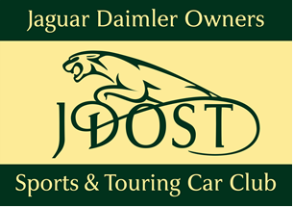 ANMELDEFORMULARHiermit melde ich mich zur oben genannten Veranstaltung verbindlich an und anerkenne die unten angeführten Bedingungen.Ort	Datum	Unterschrift d. FahrzeugeigentümersBedingungen:Fahrregeln: Die Bestimmungen der Straßenverkehrsordnung (StVO) sind einzuhalten. Verstöße, Missachtung od. unsportliches Verhalten können zum Ausschluss führen. Die Fahrer müssen einen gültigen Führerschein und die amtlichen Fahrzeugpapiere mit sich führen.Fahrzeuge: Alle teilnehmenden Fahrzeuge müssen zum Straßenverkehr ordnungsgemäß zugelassen sein. Die Verwendung von blauen Kennzeichen (sog. Probefahrtkennzeichen) ist möglich. Für den verkehrssicheren Zustand des Fahrzeuges haften Lenker und Fahrzeughalter.Nenngeld/Teilnahmeberechtigung: Das Nenngeld für die Teilnahmeberechtigung von Nichtmitgliedern beträgt EUR 25,00 pro Person. Durch Nachweis der gültigen JDOST-Mitgliedschaft/Familienmitgliedschaft ist das jeweilige Nenngeld abgegolten und die Teilnahme an der Veranstaltung gewährt. Sollte keine Familienmitgliedschaft bestehen, so beträgt das Nenngeld für jede weitere Begleitpersonen über 18 Jahren EUR 10,00 pro Person. Im Nenngeld nicht enthalten sind alle darüberhinausgehenden Leistungen welche selbst zu entrichten sind z.B. Übernächtigungen, Treibstoffkosten, Verpflegung etc.Leistungen des Veranstalters: Durchführung und Organisation der VeranstaltungStartnummern, ggf. Roadbook – (Ausgabe jeweils am Tag der Veranstaltung)Haftungsverzichtserklärung des Teilnehmers für Veranstaltungen auf öffentlichen Straßen: Der Teilnehmer nimmt auf eigene Gefahr an der Veranstaltung teil. Er trägt die alleinige Verantwortung für alle von ihm und dem von ihm genutzten Fahrzeug verursachten Schäden. Der Teilnehmer erklärt mit Abgabe dieser Nennung den Verzicht auf Ansprüche jeder Art für Schäden die im Zusammenhang mit der Veranstaltung entstehen könnten gegenüber dem Veranstalter.Anmeldefrist: Die Anzahl der Teilnehmer ist begrenzt. Letzter Anmeldetermin für 1-tägige Veranstaltungen ist 1 Woche vor der jeweiligen Veranstaltung. Bei mehrtägigen Veranstaltungen erhöht sich die Anmeldefrist auf 2 Wochen vor der jeweiligen Veranstaltung.Allgemeines: Die Teilnehmer stimmen zu, dass Fotos und Filmaufnahmen zu Publikationszwecken für den JDOST genutzt werden dürfen.Veranstaltung:                                                                  Veranstaltung:                                                                  Veranstaltung:                                                                  Veranstaltung:                                                                  Datum:      FahrerFahrerBeifahrerBeifahrerNameVornameStraße, Nr.PLZ, OrtTelefon EmailGeb. DatumFahrzeugFahrzeugFahrzeugFahrzeugFahrzeugFabrikat/Marke:      Fabrikat/Marke:      Typ/Modell:      Typ/Modell:      Typ/Modell:      Baujahr:      Baujahr:      Amtl. Kennz.:      Amtl. Kennz.:      Amtl. Kennz.:      Zylinder:      Zylinder:      PS:      PS:      PS:      